　　　平成28年度地域コミュニティ定期総会開催　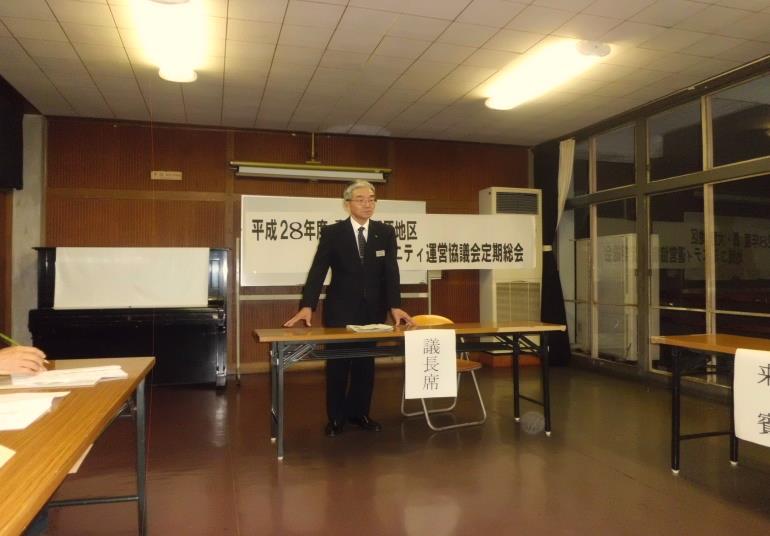 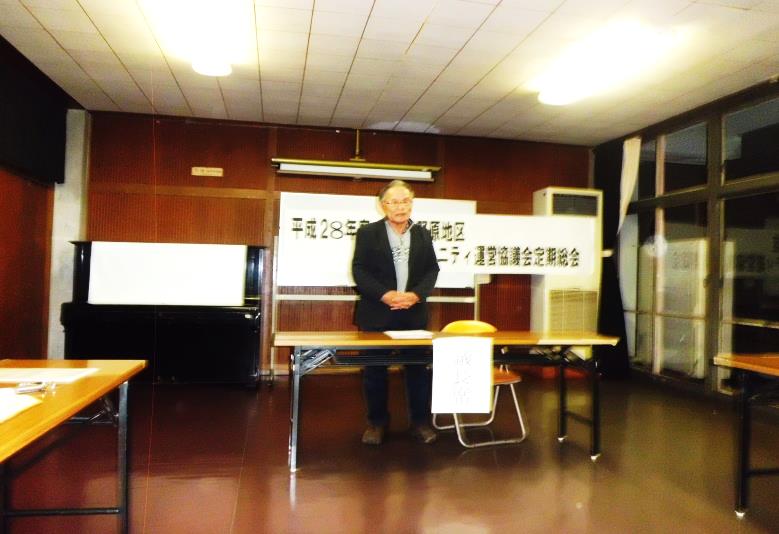 　(コミュニティ運営協議会・末永会長あいさつ)             (来賓・中島嬉野市副市長あいさつ)	  ○4月12日(火)午後8時から嬉野公民館で、平成28年度轟・大野原地区地域コミュニティ運営協議会　　定期総会が開催されました。議長に辻田正信氏(丹生川区長)が選出され、6議案(平成27年度事業報告　　他5議案)が提案され全て承認議決されました。　◎平成28年度コミュニティ役員　◎活動取り組み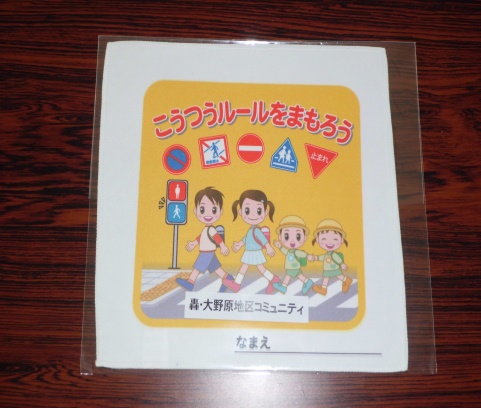 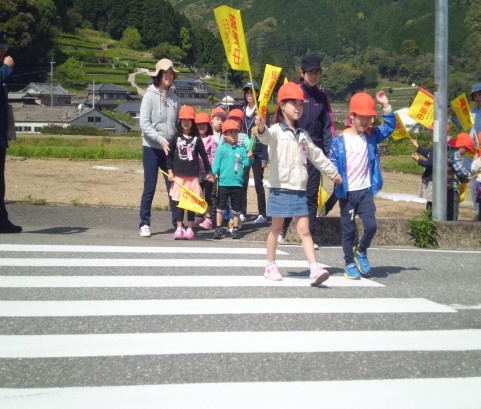 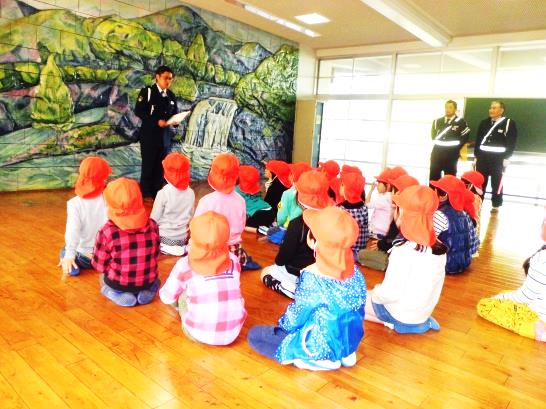 　コミュニティから交通グッズ4月20日(水)・轟小新入生(24名)に横断歩道の渡り方のお話と、　　「こうつうルールをまもろう」の外で実地練習の講習会が開催されました。　　　　　　　　　　　　　ハンカチを贈呈しました。◎地域行事の紹介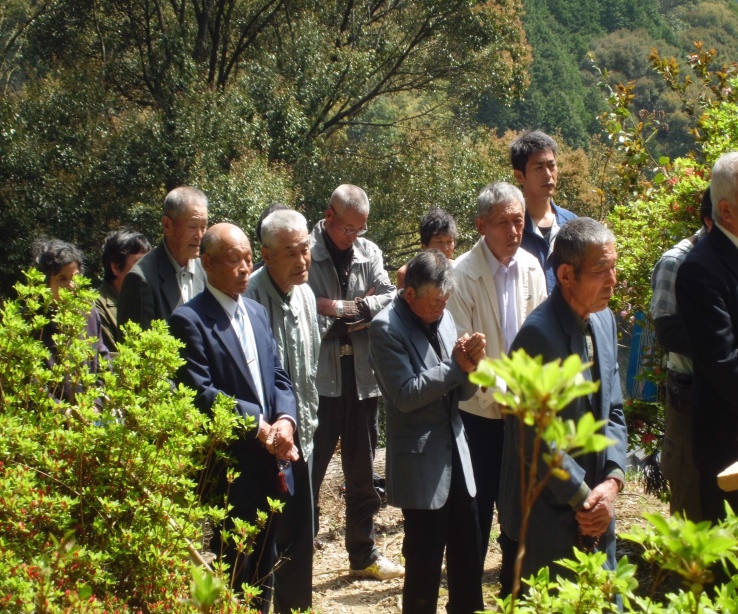 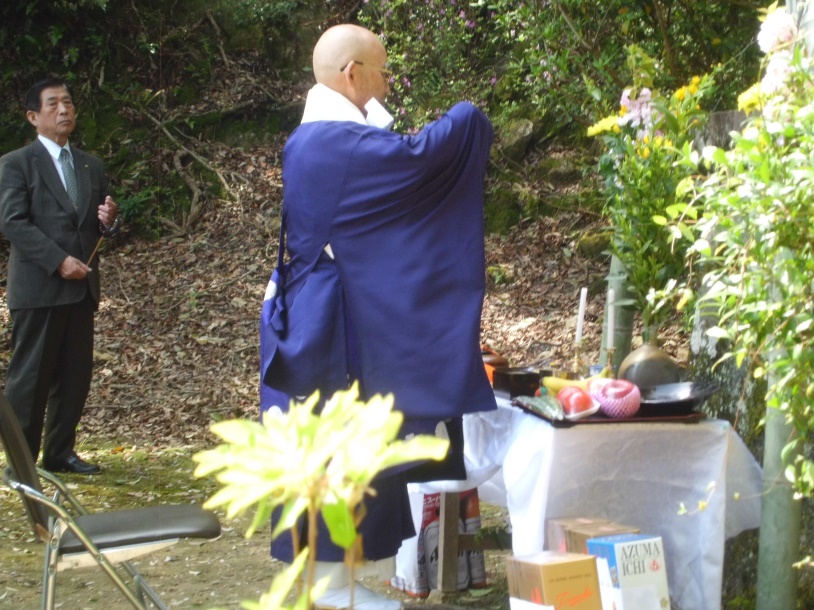 　　4月15日(金)・新兵衛まつりが上不動区主催で頌徳碑前で執り行われました。　◎花の名所紹介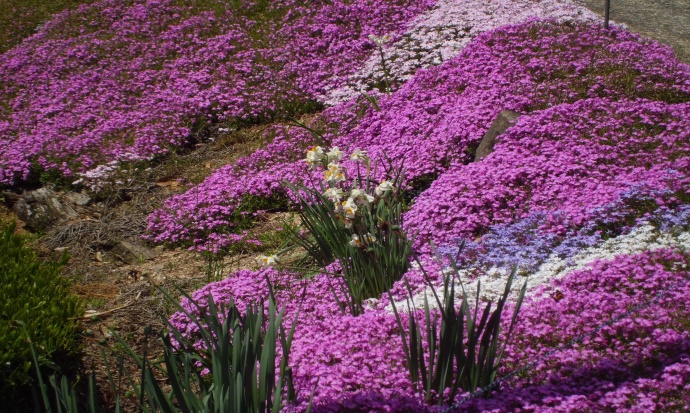 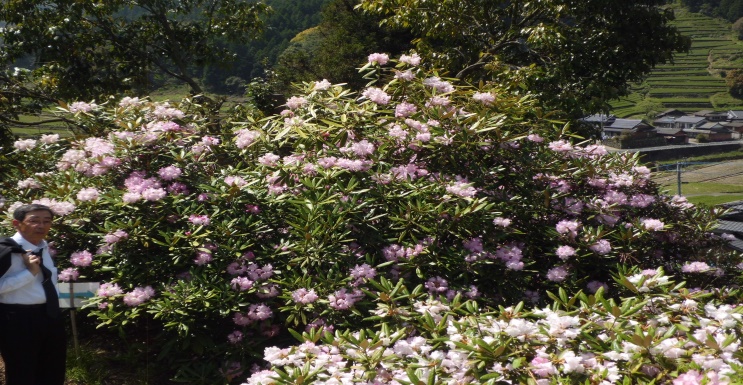 　上不動区の宮田英敏さんの自宅敷地、茶園の周辺にシャクナゲ150本、芝桜が見事です。(4月15日撮影)役　職　名　氏　　　名　行　政　区役　職　名氏　　　名行　政　区会　長末永　忠典湯野田区総務・広報部会長岸川　久一湯野田区副会長(2名)中村　保信大野原区公民館活動部会長井上新一郎下不動区副会長(2名)森山　　健下岩屋二区青少年育成部会長辻田　正信丹生川区会　計吉村　正之上不動区健康福祉部会長白川　明義上岩屋区事務局長永末辰次郎下岩屋二区環境整備部会長野口　英秋俵坂区監事(2名)太田　嘉和下岩屋一区地域づくり部会長宮崎　一徳中不動区監事(2名)川端　　勲下岩屋三区